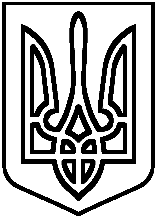 КИЇВСЬКА ОБЛАСНА ДЕРЖАВНА АДМІНІСТРАЦІЯДЕПАРТАМЕНТ ОСВІТИ І НАУКИ01001, м. Київ, Хрещатик, 6, тел.: 278-2162,  E-mail: kyiv-oblosvita@cyfra.net,  Web: www.kyiv-oblosvita.gov.uaЩодо благодійних внесківНа виконання доручення Прем’єр-міністра України Азарова М.Я. від 02.10.2013 №33636/0/1-13 щодо проведення системної роботи із запобігання та протидії корупції у сфері освіти до листа Міністерства освіти і науки України від 11.09.2013 №1/10-3286 щодо благодійних внесків департамент освіти і науки просить суворо дотримуватися вимог чинного законодавства в частині збору благодійних і спонсорських внесків та введення додаткових освітніх послуг, а саме:фінансово-господарську діяльність у дошкільних і загальноосвітніх навчальних закладах проводити відповідно до законів України "Про освіту", "Про загальну середню освіту", "Про дошкільну освіту", "Про місцеве самоврядування в Україні", Бюджетного кодексу України та інших нормативно-правових актів;прийом благодійних внесків від фізичних і юридичних осіб здійснювати виключно на добровільній основі відповідно до постанови Кабінету Міністрів України від 04 серпня 2000 р. №1222 (із змінами) «Про затвердження Порядку отримання благодійних (добровільних) внесків і пожертв від юридичних та фізичних осіб бюджетними установами і закладами освіти, охорони здоров'я, соціального захисту, культури, науки, спорту та фізичного виховання для потреб їх фінансування» з обов'язковим оформленням відповідної документації та відображенням у бухгалтерському обліку;заборонити незаконний збір коштів та матеріальних цінностей працівниками навчальних закладів;рекомендувати батьківським комітетам (радам) навчальних закладів розглянути питання щодо створення благодійних фондів відповідно до законодавства, у статутах цих фондів обумовити чіткий порядок надходження та використання коштів;систематично проводити звітування про використання благодійних та спонсорських коштів перед педагогічними колективами, радами та піклувальними радами навчальних закладів, батьківською громадськістю.  Наголошуємо, що дирекція школи та педагогічні працівники не повинні втручатися у діяльність благодійних фондів і піклувальних рад (лист Міністерства освіти і науки України від 05.09.2013 р. № 1/9-608). Вводити  додаткові освітні послуги у навчальних закладах дозволяється лише за письмовою згодою (заявою) батьків дитини або осіб, які їх замінюють, на основі угоди між батьками та навчальним закладом.шугіна481-47-67Персональна відповідальність за дотримання вимог законодавства в частині законності збору благодійних і спонсорських внесків та введення додаткових освітніх послуг покладається на керівників місцевих органів управління освітою та керівників навчальних закладів.  Заступник директора департаменту                                          Т.М. СтельмахОсипенко 279-84-52__29.10.2013__№ 12-01-11-3388__Керівникам місцевих органів управління освітою Директорам закладів освіти обласної комунальної власності